	Вид документа: Проект муниципального правового акта;	Дата начала приема заключений по результатам проведения независимой антикоррупционной экспертизы: 05.02.2020;	Дата окончания приема заключений по результатам проведения независимой антикоррупционной экспертизы: 15.02.2020;	Информация о разработчике соответствующего проекта нормативного правового акта (юридический адрес, номера контактных телефонов, факсов и адрес его электронной почты в сети Интернет): Администрация Ленинского района города Ставрополя, 355017,                                                                              г. Ставрополь, ул. Мира, д. 282-А, тел. 24-18-60, 24-16-44, факс 24-51-59,                     len-adm@yandex.ru;	Номер проекта: б/н;	Форма возможного направления заключения о независимой антикоррупционной экспертизе (письменный документ, электронный документ с электронной цифровой подписью, факсограмма): письменный документ, электронный документ с электронной цифровой подписью, факсограмма.			ПРОЕКТ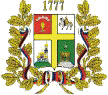 Администрация Ленинского района города СтаврополяП Р И К А З_______________	                       г. Ставрополь		                             № ____О Порядке уведомления главы администрации Ленинского района города Ставрополя о фактах обращения в целях склонения муниципального служащего администрации Ленинского района города Ставрополя к совершению коррупционных правонарушенийВ соответствии с частью 5 статьи 9 Федерального закона от 25 декабря 2008 г. № 273-ФЗ «О противодействии коррупции»ПРИКАЗЫВАЮ:1. Утвердить Порядок уведомления главы администрации Ленинского района города Ставрополя о фактах обращения в целях склонения муниципального служащего администрации Ленинского района города Ставрополя к совершению коррупционных правонарушений согласно приложению.2. Настоящее постановление вступает в силу на следующий день после дня его официального опубликования в газете «Ставрополь официальный. Приложение к газете «Вечерний Ставрополь».3. Разместить настоящее постановление на официальном сайте администрации города Ставрополя в информационно-телекоммуникационной сети «Интернет».4. Контроль исполнения настоящего постановления возложить                          на управляющего делами администрации города Ставрополя Лазареву Е.А.Глава администрации Ленинского района города Ставрополя                                       А.Д. ГрибенникПриложение к приказу главы администрации Ленинского района города Ставрополя от       .         .2020    №      ПОРЯДОКуведомления главы администрации Ленинского района города Ставрополя о фактах обращения в целях склонения муниципального служащего администрации Ленинского района города Ставрополя к совершению коррупционных правонарушений1. Настоящий Порядок уведомления главы администрации Ленинского района города Ставрополя о фактах обращения в целях склонения муниципального служащего администрации Ленинского района города Ставрополя к совершению коррупционных правонарушений (далее соответственно – Порядок, муниципальный служащий) разработан                             в соответствии с частью 5 статьи 9 Федерального закона от 25 декабря 2008 г. № 273-ФЗ «О противодействии коррупции».2. Настоящий Порядок устанавливает процедуру уведомления муниципальным служащим  представителя нанимателя (работодателя) в лице главы администрации Ленинского района города Ставрополя о фактах обращения к нему какого-либо лица (лиц) в целях склонения к совершению коррупционных правонарушений (далее – уведомление), регистрации таких уведомлений и организации проверки содержащихся в них сведений.3. Муниципальный служащий обязан уведомлять главу администрации Ленинского района города Ставрополя в письменной форме обо всех случаях обращения к нему какого-либо лица (лиц) в целях склонения к совершению коррупционных правонарушений не позднее рабочего дня, следующего                      за днем такого обращения либо в первый рабочий день после прибытия                       к месту прохождения муниципальной службы и (или) выхода                                      на муниципальную службу в случаях, если такое обращение имело место                       в выходные или праздничные дни, в период нахождения муниципального служащего в отпуске, командировке, вне места прохождения муниципальной службы по иным основаниям, установленным законодательством Российской Федерации и законодательством Ставропольского края, в период временной нетрудоспособности. Форма уведомления приведена в приложении 1                            к настоящему Порядку.4. Уведомление должно содержать следующие сведения:1) дату и место составления уведомления;2) фамилию, имя, отчество муниципального служащего, составившего уведомление, замещаемую им должность в соответствии со штатным расписанием администрации Ленинского района города Ставрополя. Если уведомление направляется муниципальным служащим, указанным в пункте 10 настоящего Порядка, дополнительно указывается фамилия, имя, отчество и должность муниципального служащего, которого склоняют к совершению коррупционных правонарушений;3) дату, время и место обращения в целях склонения муниципального служащего к совершению коррупционных правонарушений;4) сведения о лицах, обратившихся в целях склонения муниципального служащего к совершению коррупционных правонарушений (фамилию, имя, отчество, дату и место рождения, место работы (учебы), должность, место жительства (регистрации), номера телефонов, иные данные, известные муниципальному служащему);5) сведения о коррупционных правонарушениях, в целях склонения                      к совершению которых к муниципальному служащему поступило обращение (описание коррупционных правонарушений, обстоятельства, при которых имело место обращение в целях склонения муниципального служащего                       к совершению коррупционных правонарушений (телефонный разговор, личная встреча, почтовое отправление и так далее);6) материалы, документально подтверждающие факт склонения муниципального служащего к совершению коррупционных правонарушений (в случае если муниципальный служащий располагает ими); 7) иные данные, касающиеся факта склонения муниципального служащего к совершению коррупционных правонарушений;8) сведения о действиях муниципального служащего в связи                                    с поступившим к нему обращением в целях склонения его к совершению коррупционных правонарушений;9) информацию об исполнении муниципальным служащим обязанности по уведомлению прокуратуры города Ставрополя, Главного управления Министерства внутренних дел Российской Федерации                              по Ставропольскому краю и других государственных органов (далее соответственно – прокуратура, правоохранительные органы) об обращении                    к муниципальному служащему в целях склонения его к совершению коррупционных правонарушений;10) подпись муниципального служащего, составившего уведомление.5. Глава администрации Ленинского района города Ставрополя в день поступления уведомления передает его в общий отдел администрации Ленинского района города Ставрополя (далее – Общий отдел) для осуществления проверки сведений, содержащихся в уведомлении.Уведомление подлежит обязательной регистрации в журнале регистрации уведомлений главы администрации Ленинского района города Ставрополя о фактах обращения в целях склонения муниципального служащего администрации Ленинского района города Ставрополя                                 к совершению коррупционных правонарушений, который ведется Общим отделом по форме, приведенной в приложении 2 к настоящему Порядку.Копия уведомления, зарегистрированного в установленном порядке, с отметкой о регистрации в тот же день выдается муниципальному служащему на руки либо по его письменной просьбе направляется по почте с уведомлением о получении. На копии уведомления, подлежащей передаче муниципальному служащему, ставится отметка «Уведомление зарегистрировано» с указанием даты и номера регистрации уведомления, фамилии, инициалов и должности лица, зарегистрировавшего данное уведомление.Отказ в принятии и регистрации уведомления, а также невыдача копии уведомления с отметкой о регистрации не допускается.Общий отдел осуществляет прием, регистрацию и учет поступивших уведомлений, обеспечивает сохранность данных, полученных от муниципального служащего, о фактах обращения в целях склонения его                     к совершению коррупционных правонарушений, а также несет персональную ответственность за разглашение полученных сведений в соответствии                           с законодательством Российской Федерации.6. Проверка сведений, содержащихся в уведомлении, проводится Общим отделом в течение 7 рабочих дней с момента регистрации уведомления. Срок проведения проверки может быть продлен до одного месяца по решению главы администрации Ленинского района города Ставрополя.В ходе проверки у муниципального служащего могут быть истребованы дополнительные объяснения или дополнительные сведения по факту обращения в целях склонения его к совершению коррупционных правонарушений.По результатам проверки Общим отделом готовится письменное заключение, в котором:1) подтверждается или опровергается факт обращения в целях склонения муниципального служащего к совершению коррупционных правонарушений;2) указываются конкретные меры, принятие которых необходимо для устранения выявленных причин и условий, способствовавших обращению                    в целях склонения муниципального служащего к совершению коррупционных правонарушений, предупреждения коррупционных правонарушений, воспрепятствования вмешательству в деятельность муниципального служащего и недопущения совершения им противоправных деяний.В проведении проверки не может участвовать муниципальный служащий, прямо или косвенно заинтересованный в ее результатах. В этих случаях муниципальный служащий обязан обратиться к главе администрации Ленинского района города Ставрополя с письменным заявлением об освобождении его от участия в проведении проверки. 7. Не позднее рабочего дня, следующего за днем окончания проверки, уведомление с приложением материалов проверки представляется Общим отделом главе администрации Ленинского района города Ставрополя. Глава администрации Ленинского района города Ставрополя при поступлении заключения, в котором подтверждается факт обращения в целях склонения муниципального служащего к совершению коррупционных правонарушений, в течение 5 рабочих дней со дня поступления к нему такого заключения направляет материалы проверки в прокуратуру, правоохранительные органы в соответствии с их компетенцией.8. Общий отдел в течение 7 рабочих дней со дня окончания проверки сообщает муниципальному служащему, подавшему уведомление,                                 о результатах проверки. 9. Информация, содержащаяся в уведомлении, является служебной информацией ограниченного распространения.10. Настоящий Порядок применяется также и в случае, когда от муниципального служащего поступило уведомление о фактах обращения к другому муниципальному служащему каких-либо лиц в целях склонения его к совершению коррупционных правонарушений.Управляющий деламиадминистрации Ленинского районагорода Ставрополя							        Е.А. ЛазареваУВЕДОМЛЕНИЕглавы администрации Ленинского района города Ставрополя о фактах обращения в целях склонения муниципального служащего администрации Ленинского района города Ставрополяк совершению коррупционных правонарушений__________________________________________________________________(Ф.И.О., должность представителя нанимателя (работодателя)__________________________________________________________________от________________________________________________________________(Ф.И.О., должность муниципального служащего,__________________________________________________________________место жительства, телефон)Сообщаю, что:1. __________________________________________________________________(описание обстоятельств, при которых стало известно о случаях обращения к муниципальному__________________________________________________________________служащему администрации Ленинского района города Ставрополя в связи с исполнением им служебных обязанностей __________________________________________________________________каких-либо лиц в целях склонения его к совершению коррупционных правонарушений)______________________________________________________________________________________________________________________________________________________________________________________________________(дата, место, время, другие условия)______________________________________________________________________________________________________________________________________________________________________________________________________2. __________________________________________________________________(подробные сведения о коррупционных правонарушениях, которые должен был бы совершить__________________________________________________________________муниципальный служащий администрации Ленинского района города Ставрополя по просьбе обратившихся лиц)______________________________________________________________________________________________________________________________________________________________________________________________________3. __________________________________________________________________(все известные сведения о физическом (юридическом) лице, склоняющем__________________________________________________________________к коррупционному правонарушению)____________________________________________________________________________________________________________________________________4. __________________________________________________________________(способ и обстоятельства склонения к коррупционному правонарушению__________________________________________________________________(подкуп, угроза, обман и так далее), а также информация об отказе (согласии)__________________________________________________________________принять предложение лица о совершении коррупционного правонарушения)__________________________________________________________________                                                                        ___________________________________                                                                                                                                                      (дата, подпись)Приложение 2к Порядку уведомления главы администрации Ленинского района города Ставрополя о фактах обращения в целях склонения муниципального служащего   администрации Ленинского района города Ставрополя к совершению коррупционных правонарушенийЖУРНАЛрегистрации уведомлений главы  администрации Ленинского района города Ставрополя о фактах обращения в целях склонения муниципального служащего администрации Ленинского района города Ставрополя к совершению коррупционных правонарушенийПриложение 1к Порядку уведомления главы администрации Ленинского района города Ставрополя о фактах обращения в целях склонения муниципального служащего администрации Ленинского района города Ставрополя к совершению коррупционных  правонарушений№п/пНомер, дата
уведомленияСведения о работнике администрации Ленинского района города Ставрополя, направившем уведомлениеСведения о работнике администрации Ленинского района города Ставрополя, направившем уведомлениеСведения о работнике администрации Ленинского района города Ставрополя, направившем уведомлениеСведения о работнике администрации Ленинского района города Ставрополя, направившем уведомлениеКраткое  
содержание 
уведомленияФ.И.О.  
лица,   
принявшего
уведомление№п/пНомер, дата
уведомленияФ.И.О.Документ,    
удостоверяющий  
личность - паспорт
гражданина    
Российской    
Федерации,  
служебное    
удостоверениеДолжностьКонтактный  
телефонКраткое  
содержание 
уведомленияФ.И.О.  
лица,   
принявшего
уведомление12345678